CHỦ ĐỀ 1: GIỚI THIỆU CHUNG VỀ TRỒNG TRỌTBÀI 1: TRỒNG TRỌT TRONG BỐI CẢNH CUỘC CÁCH MẠNG CÔNG NGHỆ 4.0A. PHẦN TRẮC NGHIỆM1. NHẬN BIẾT (9 CÂU) Câu 1: Có mấy thành tựu của việc ứng dụng công nghệ cao trong trồng trọt?A. 1                                                                     B.  2C.  3                                                                     D.  4Câu 2: Đâu là thành tựu nổi bật của việc ứng dụng công nghệ cao trong trồng trọt?A. Giống cây trồng chất lượng caoB. Chế phẩm sinh học chất lượng caoC. Công nghệ canh tácD. Cả 3 đáp án trênCâu 3: Hệ thống trồng cây không dùng đất là hệ thống nào sau đây?A. Hệ thống thủy canhB. Hệ thống khí canhC. Trồng cây trên giá thểD. Cả 3 đáp án trênCâu 4: Thiết bị không người lái dùng để:A. Bón phânB. Phun thuốcC. Thu thập dữ liệu đồng ruộngD. Cả 3 đáp án trênCâu 5: Hình ảnh nào sau đây thể hiện vai trò cung cấp lương thực, thực phẩm của ngành trồng trọt?A.                         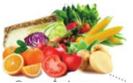 B. 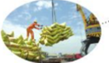 C.                     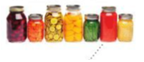 D. 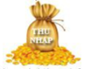 Câu 6: Đối với đời sống kinh tế xã hội, trồng trọt có bao nhiêu vai trò chính?A. 3B. 4C. 7D. 8Câu 7: Vai trò: Hạn chế và đẩy lùi tình trạng thiếu lương thực, là thể hiện vai trò nào của ngành trồng trọt?A. Cung cấp lương thực, thực phẩmB. Cung cấp nguyên liệu chế biếnC. Cung cấp thức ăn chăn nuôiD. Đáp án khácCâu 8: Cho biết khái niệm nhà trồng cây là dùng để chỉ?A. nhà lướiB. nhà máy trồng câyC. Nhà kính D. Cả 3 đáp án trênCâu 9: Cho biết: Người lao động của một số ngành nghề phổ biến trong trồng trọt cần có bao nhiêu yêu cầu cơ bản?A. 4B. 5C. 6D. 72. THÔNG HIỂU (9 CÂU)Câu 1: Công nghệ nào được ứng dụng đồng bộ trong sản xuất nông nghiệp?A. Công nghệ cơ giớiB. Tự động hóaC. Công nghệ thông tinD. Cả 3 đáp án trênCâu 2: Đồng bộ công nghệ trong sản xuất nông nghiệp giúpA. Giảm thiểu lao độngB. Tăng độ chính xác về kĩ thuậtC. Sử dụng hiệu quả các yếu tố đầu vàoD. Cả 3 đáp án trênCâu 3: Biểu hiện sau đây là thể hiện vai trò nào của ngành trồng trọt: "Việt Nam là một nước có thể mạnh về nông nghiệp, có nhiều sản phẩm trồng trọt tham gia xuất khẩu, mang lại nguồn ngoại tệ lớn cho đất nước. Các sản phẩm trồng trọt xuất khẩu phải kể đến như gạo, cà phê, hạt điều, hồ tiêu, chè, các loại trái cây, các loại rau xanh,..."A. Cung cấp thức ăn chăn nuôiB. Cung cấp nông sản xuất khẩuC. Cung cấp nguyên liệu chế biếnD. Cung cấp lương thực, thực phẩmCâu 4: Đâu là yêu cấu cơ bản đối với người lao động một số ngành nghề phổ biến trong trồng trọt?A. + Có sức khỏe tốt + Có kiến thức và kĩ năng trồng trọtB. + Chăm chỉ, cần cù, chịu khó trong công việc + Tuân thủ các quy định của pháp luậtC. + Tuân thủ các quy định của pháp luật + Có ý thức bảo vệ môi trườngD. Cả 3 ý trênCâu 5: Người lao động cần thực hiện bao nhiêu yêu cấu để đáp ứng được yêu cầu cơ bản của các ngành nghề phổ biến trong trồng trọt?A. 3B. 4C. 5D. 6Câu 6: Đâu là những việc người lao động cần làm để đáp ứng được yêu cầu cơ bản của các ngành nghề phổ biến trong trồng trọt?A. + Rèn luyện sức khỏe + Trau dồi kiến thức và nâng cao kĩ năng trồng trọtB. + Tìm tòi, học hỏi hết mình trong công việc. + Tìm hiểu các quy định của pháp luật và tuân thủC. + Thường xuyên dọn dẹp vệ sinh, giữ gìn vệ sinh môi trường và vận động những người xung quanh bảo vệ môi trườngD. Cả 3 đáp án trênCâu 7: Hình ảnh nào sau đây thể hiện vai trò cung cấp nông sản xuất khẩu của ngành trồng trọt?A.                         B. C.                     D. Câu 8: Hình ảnh nào sau đây thể hiện vai trò cung cấp nguyên liệu chế biến của ngành trồng trọt?A.                         B. C.                     D. Câu 9: Hình ảnh nào sau đây thể hiện vai trò mang lại thu nhập cho người trồng trọt của ngành trồng trọt?A.                         B. C.                     D. 3. VẬN DỤNG (2 CÂU)Câu 1: Yêu cầu đối với người lao động của một số ngành nghề trong trồng trọtA. Có sức khỏe tốtB. Có kiến thứcC. Chăm chỉ, cần cù, chịu khóD. Cả 3 đáp án trênCâu 2: Cách mạng 4.0 giúp trồng trọtA. Năng suất tăngB. Chất lượng tăngC. Mức độ an toàn vệ sinh thực phẩm tăngD. Cả 3 đáp án trênB. ĐÁP ÁN 1. NHẬN BIẾT2. THÔNG HIỂU3. VẬN DỤNG1. C2. D3. D4. D5. A6. B7. A8. D9. B1. D2. D3. B4. D5. C6. D7. B8. C9. D1. D2. D